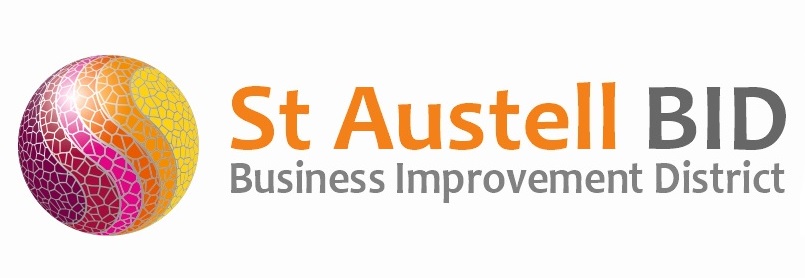 BOARD MEETINGTuesday 1st November 2022, 5.30pmBurton HouseAGENDAWelcome and Apologies								DLMinutes of Previous Meeting (6th September 2022) 				DLRenewal update									MRFinancial Update									SMSt Austell Revitalisation Partnership						DL/NWBID Managers Roundup								AMDirectors’ updates/AOB								ALL